First Name of Application CV No: 1653228Whatsapp Mobile: +971504753686 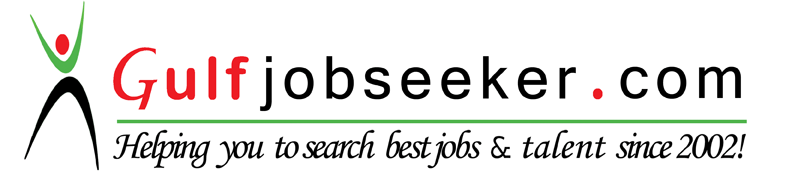 CAREER OBJECTIVE________________________________________________________________________To obtain a career that enables me to effectively deliver the tasks on hand and to utilize/improve my skills and abilities to its maximum potential.   SKILLS  _______________________________________________________________________________________Certified Bookkeeper, PhilippinesExcellent Written and Communication SkillsMS Word, Excel, Power Point, SAP (Systems, Applications and Products)Excellent Customer Service SkillsCan work under less SupervisionCapable to work in solo projects and team structuresGood Analytical thinking and Problem SolvingEDUCATIONAL BACKGROUND____________________________________________________________June 2011 - March 2015     -                University of San Carlos (USC)                                                                        Graduated Bachelor of Science in                                                                         Accounting Technology (BSAct)June 2001 - March 2011          -           Jewels Christian Learning Center (JCLC)                                                                         Graduated (Secondary and Primary Education) WORK EXPERIENCES_________________________________________June 2015 – March 2015	Convergys Philippines Service Corporation                                                       Customer Service Advocate                                                        (Cigna Medical Insurance)Provide accurate information related to products, services, policies and procedures.Analyze insurance payments and compute and adjust if necessaryProvide precise billing and payment information Addressing customer complaints and service related issues to ensure high customer satisfactionContact other departments on behalf of customers to resolve / escalate customer issues (for misrouted calls or for out of scope issues).PERSONAL INFORMATION________________________________________________________________AGE                                                              21 years oldSEX                                                               FemaleBIRTHDATE                                             November 23, 1994CIVIL STATUS                                          SingleNATIONALITY                                         Filipino